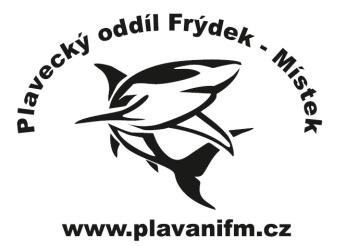 X. ročník plaveckých závodůVelká cena „O pohár primátora města Frýdku-Místku“Pořadatel: Plavecký oddíl Frýdek-MístekDatum:	     18. 3. 2017Místo:	      bazén 11. ZŠ J. z PoděbradPřihlášky:     Nejpozději do 12. března 2017 (po této lhůtě již přihlášky, nepřijímáme!)		Jen elektronicky – formulář na - http://www.plavanifm.cz/zavodOdhlášky:    do  15. 3. 2017 na email     info@plavanifm.czPrezentace: 8.00 - 8.30 hod, rozplavba 8.30 – 8.45 hod.+ zahájení      Startovné: 40,- Kč/osobaDisciplíny:   Dopolední závod 1 start - předplavci (malí plavci s pásem) 1 start + hlavní závod (2011, 10, 09) - 16 P nebo 16 Z + hlavní závod2 starty + hlavní závod (2008-07, 06-05, 04-03) – přípravky, kondiční, noví + nejmladší závodníci1 start – hendikepovaní plavci do 15 let, nad15 letPředplavci (děti z Kenny Clubu – možné s pásem) 16 m volný způsob16 P ženy (2011, 10, 09) - mohou 1 start - P nebo Z16 P muži (2011, 10, 09) - mohou 1 start - P nebo Z33 P ženy (2008-07, 06-05, 04-03)                      Hodnocení: spolu 2008 + 07, 06+05, 04+0333 P muži (2008-07, 06-05, 04-03)16 Z ženy (2011, 10, 09) – 1 start mohou  – P nebo Z16 Z muži (2011, 10, 09) – 1 start mohou  – P nebo Z33 Z ženy (2008-07, 06-05, 04-03)33 Z muži (2008-07, 06-05, 04-03)33 VZ ženy (2009, 08-07, 06-05, 04-03)) – hlavní závod mohou plavat všichni, kdo chtějí bez33 VZ muži (2009, 08-07, 06-05,04-03)                    ohledu na věk a počet startůHendikepovaní – 16 Volný způsob/děti do 15 let – 1 startHendikepovaní – 16 Volný způsob/děti nad 15 let – 1 startVyhlašování bude po kategoriích a ročnících do r. 2009.  Od ročníku 2008 vždy po dvou ročnících. Vyjma předplavců. Každé první tři umístění budou ohodnoceny diplomem a medailí. Hodnocení bude průběžné. Hlavní závod je disciplína na 33  VZ. Nejlepší čas v kategorii žen a mužů bude ohodnocen pohárem primátora města Frýdku-Místku.Disciplíny:   Odpolední závod:           prezentace 14.00 - 14.30, rozp. 14.40 - 15.00 hod. + zahájení2 starty + hlavní závod – rychlostní plavci50 P ženy (2007-06, 05-04, 03-02, 01 a starší)50 P muži (totožné ročníky)50 Z ženy (2007-06, 05-04, 03-02, 01 a starší)50 Z muži (totožné ročníky)50 VZ ženy (2007-06, 05-04, 03-02, 01 a starší)50 VZ muži (totožné ročníky)50 M ženy (2007-06, 05-04, 03-02, 01 a starší)50 M muži (totožné ročníky)4x 16 PZ ženy 2007-06                                  O pohár primátora4x 16 PZ muži 2007-0611.    4x 33 PZ ženy (2005-04, 03-02, 01 a st.)   O pohár primátora12.    4x 33 PZ muži (totožné ročníky)Štafety  (volné na místě)Závěr: 30 minut volného plavání pro všechny.Těšíme se na Vás!